XV CONCURS DE POSTALS DE NADAL (Col·legi D. José Lluch)BASES1. La temàtica és el Nadal i podran participar tots els/les alumnes d’ESO que ho desitgen. No es podrà presentar més d'una postal per participant.2. El format de la postal tindrà un mínim de 148 x 210 mm i un màxim de 210 x 297 mm.3. La tècnica serà lliure i es presentaran en paper, encara que s’accepten les postals impreses fetes digitalment.4. Haurà d’aparéixer un text que faça referència al Nadal.5. En el revés, hi apareixerà el nom i cognoms de l’autor/a, el curs i títol de l’obra.6. Les postals s'introduiran en la bústia que estarà a l'entrada de l'edifici de Secundària de l’1 al 13 de desembre.7. El jurat estarà format per membres de la comunitat educativa.8. S'estableixen els següents premis segons categories, encara que pot quedar desert algun d'ells:1r ESO PRIMER PREMI           3r ESO PRIMER PREMI2n ESO PRIMER PREMI           4t ESO PRIMER PREMI9. Una de les postals guanyadores servirà al Centre per a felicitar el Nadal a tots els membres de la comunitat escolar.10. La participació en aquest concurs comporta l'acceptació de les bases.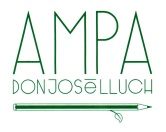 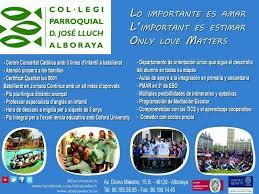 